                           REGION D RHSOC ANNUAL MEETING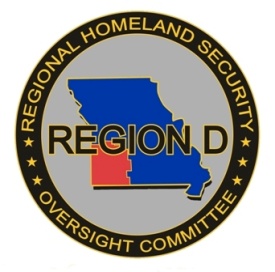                                Wednesday, October 21, 2020                                                 9:00 A.M.         Mt. Vernon Arts & Recreation Center                  822 W Mount Vernon Blvd.              		          Mt. Vernon, MOMEETING AGENDA (Revised)Open Meeting	Chris BerndtOpening Comments/Pledge of AllegianceRoll Call/IntroductionsApproval of Consent AgendaOCTOBER 21, 2020 MEETING AGENDAMINUTES OF JULY 15, 2020 MEETING(RHSOC ACTION REQUESTED TO APPROVE CONSENT AGENDA)RHSOC Membership Changeover 			Chris BerndtIntroduction of New MembersCommittee ReportsRHSOC Chair Meeting	Chris BerndtExercise/Training Report	Melissa DuckworthTICP/WebEOC Working Groups	Jonathan AyresStrategic Plan Working Group	Ted MartinOld BusinessSHSP Procurement Updates	Dorothy Wittorff-SandgrenInventory Disposition Requests	Dorothy Wittorff-SandgrenNew BusinessRegion D RHSOC By-laws Addition	Dorothy Wittorff-Sandgren(RHSOC ACTION REQUESTED TO APPROVE CYBERSECURITY TO BY-LAWS DISCIPLINES)2020 THIRA	Chris BerndtFederal/State/Regional PartnersOHS/HSGP Updates	Chelsey CallInteroperable Communications	Bryan CourtneyCybersecurity	Angie RobinsonDHSS Update	Douglas BakerDNR Update	Wendell Hall/Carl HarrisAgriculture	Bill PittengerMutual Aid	Kevin Virgin/Eric HartmanIncident Support Team	Scott MooreAnnual Reporting				Chris BerndtDisciplinary Group ReportsOther Business/Open DiscussionNext Meeting DateAdjourn